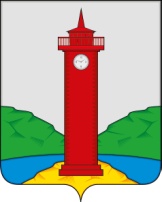 Администрация сельского поселения Курумоч муниципального района Волжский Самарской областиЗаключение о результатах публичных слушаний в сельском поселении Курумоч муниципального района Волжский Самарской областипо вопросу: проект отчета об исполнении бюджета сельского поселения Курумоч муниципального района Волжский Самарской области за 2016 г. 3 апреля 2017 года                                                                                     с.Курумоч1. Дата проведения публичных слушаний – с 03 марта  2017 года по 02 апреля 2017 года.2. Место проведения публичных слушаний – Самарская область, Волжский район, село Курумоч, ул. Мира, д. 10.3. Основание проведения публичных слушаний – Постановление Администрации сельского поселения Курумоч муниципального района Волжский Самарской области «О проведении публичных слушаний по проекту отчета об исполнении бюджета сельского поселения Курумоч муниципального района Волжский Самарской области за 2016 год» от 03 марта 2017 года № 29.4. Вопрос, вынесенный на публичные слушания – проект отчета об исполнении бюджета сельского поселения Курумоч муниципального района Волжский Самарской области за 2016год.5. 6 марта 2017 года по адресу: Самарская область, Волжский район, село Курумоч, ул. Мира, д 10 проведено мероприятие по информированию жителей поселения по вопросам публичных слушаний, в котором приняли участие 10 (десять ) человек. 6. Мнения, предложения и замечания по проекту отчета об исполнении бюджета сельского поселения Курумоч муниципального района Волжский Самарской области за 2016 год внесли в протокол публичных слушаний, –  2 (два) человека. 7. Обобщенные сведения, полученные при учете мнений, выраженных жителями сельского поселения Курумоч муниципального района Волжский Самарской области и иными заинтересованными лицами по вопросу, вынесенному на публичные слушания:7.1. Мнения о целесообразности принятия отчета об исполнении бюджета сельского поселения Курумоч муниципального района Волжский Самарской области за 2016 год в редакции, вынесенной на публичные слушания, и типичные мнения, содержащие положительную оценку по вопросу публичных слушаний, высказали 2 (два) человека.7.2. Мнения, содержащие отрицательную оценку по вопросу публичных слушаний, не высказаны. Глава сельского поселения Курумочмуниципального района ВолжскийСамарской области                                           				О.Л. КатынскийКулешевская 2031917